                                                    Entry Form                                             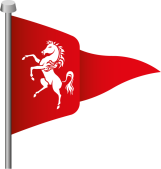 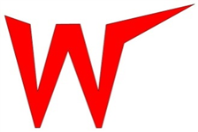 UK WAYFARER CLASS SOUTHERN AREA CHAMPIONSHIPS 2018and NATIONAL CIRCUIT AND TRAVELLERS SERIES EVENTMEDWAY YACHT CLUB8-9th September 2018Please complete in BLOCK CAPITALS and return to Stewart Coltart, Field House, Station Road, Bridge, Canterbury, CT4 5AJ or email to stewart.coltart@gmail.comWayfarer Sail No:                      Boat Name: ……           Hull Colour:…………………………Club:…  …….…………Helm (First and Surname):…                ……………………………………………….…..         Age (if <21 yrs)……….…..Crew (First and Surname)…………………………………………………………………           Age (if <21 yrs)……….…..Contact Address:……………………………………………………………………………………………………………… ……………………………………………………………………………………………………………………………………Email:…                                                                       … ……………………………….Mobile/Tel:……….. Please accept my entry for the event.  Fee for the event is £30 which includes the UKWA levy of £3*I have made an electronic transfer of £30………………………..to MYC Wayfarers, Sort Code 40-40-32, Account number 31514520 (please quote your sail number as a reference)(* Please delete as appropriate.)By signing this entry form:I agree to be bound by RRS and all other rules that govern this event, and to follow the principles and practices of the RYA Racing Charter;I confirm I have read the Notice of Race and agree to their provisions and that my boat and its helm and crew will conform to their requirements throughout the event;I understand that it is my responsibility to ensure that the boat at all times meets or exceeds the buoyancy standards as set out in Section IV of the Wayfarer Class Rules;I confirm that I will also draw the conditions of entry to my crew and that I will be responsible for the safety of myself, my crew and my boat whether ashore or afloat.SIGNED:…… ………………………………………………………………………….DATE:…………………………..PRINT NAME IN BLOCK CAPITALS:… ……………………………………………………………………….Parent or Guardian Declaration (required if helm and/or crew are under 18 years on  8th Sept 2018Under Law this helm/crew is my dependent and I accept the Notice of Race and agree to the statements contained within them. I confirm that my dependent is competent to take part and I am responsible for my dependent throughout the event. During the time my dependent is afloat I will remain at the Medway Yacht Club or I will inform the organising authority in advance of a person who has agreed with me to remain at the Club and act in loco parentis in my absence.SIGNED:…………………………………………………………………………………………..DATE:…………………………….PRINT NAME AND ADDRESS:……………………………………………………………………………………………………….________________________________________________________________________________________________FOR OFFICIAL USEMembership UKWA   YES/NO                       Measurement Certificate   YES/NO                         Junior Entry     YES/NO